………………. MESLEK YÜKSEKOKULU………………………………………………………………………………… BÖLÜM BAŞKANLIĞINA_ _ /_ _ / 20 - _ _ /_ _ / 20 tarihleri arasında sigortalı çalışmam ve sigorta prim gün sayımın……………... günü geçmesinden dolayı Staj derslerinden muaf olmak istiyorum.Bilgilerinize ve gereğini arz ederim.EKLER:    SGK Hizmet Dökümü         İş yerindeki görevini açıklayan iş yeri çalışma belgesiBu Kısım Staj Komisyon Başkanı ve Üyesi Tarafından Doldurulacaktır.Yukarıda adı geçen öğrencinin evrakları tarafımdan incelenmiş olup, İşletmede Mesleki Eğitim ve Staj derslerinden Muaf edilmesi (Uygun Olduğu/Uygun Olmadığı) ........................................................................tarafımdan beyan olunur.Tarih:  _ _   /_ _ / 20 	Tarih: _ _ /_ _ / 20 Uygulamalı Eğitimler    Komisyon Başkanı                                                       ÜYE                                                             ÜYEAdı Soyadı                                                       Adı Soyadı                                                Adı Soyadıİmza                                                              İmza                                                              İmzaNOT:Staj yapabilecek niteliklere sahip bir iş yerinde fiilen çalışıyor olmanız ya da daha önce çalışmış olmanız gerekmektedir. Bu çalışma süresi 1 yıldan az olmamalıdır.Staj Dersi Muafiyet Başvuru Dilekçesi - (İlgili Dönemin Başlangıç Tarihinden İtibaren En Geç 2 (İki) Hafta İçinde Başvuru Yapabilir)Dilekçe Bölüm Kurulu ve Yüksekokul Yönetim Kurulunda kabul edildikten sonra işleme alınacaktır.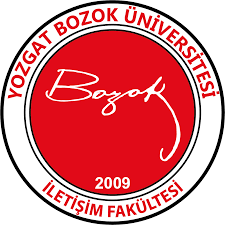 T.C.YOZGAT BOZOK ÜNİVERSİTESİSTAJ DERSİ MUAFİYET BAŞVURU DİLEKÇESİ                                              AKADEMİK YIL: 202… - 202…                                              AKADEMİK YIL: 202… - 202…                                              AKADEMİK YIL: 202… - 202…Adı ve Soyadı:_ _ /_ _ / 20  İMZANumarası:_ _ /_ _ / 20  İMZABölüm / Program:_ _ /_ _ / 20  İMZACep Tel No:0 - 5_ _ /_ _ / 20  İMZAE-Mail Adresi:_ _ /_ _ / 20  İMZA